Woven bags made from natural fibres for cereals and pulses — SpecificationPUBLIC REVIEW DRAFT AUGUST 2023TECHNICAL COMMITTEE REPRESENTATIONThe following organizations were represented on the Technical Committee:Agriculture and Food Authority — Fibre Crops Directorate (AFA-FCD)Kenya Agricultural & Livestock Research Organization (KALRO)Kenya Association of Manufacturers (KAM)Ministry of State Defence — Research and Development DepartmentMoi UniversitySpin Knit Ltd.Kenya Industrial Research and Development Institute (KIRDI)Kenya Bureau of Standards — SecretariatREVISION OF KENYA STANDARDSIn order to keep abreast of progress in industry, Kenya Standards shall be regularly reviewed.  Suggestions for improvements to published standards, addressed to the Managing Director, Kenya Bureau of Standards, are welcome.© Kenya Bureau of Standards 2023Copyright. Users are reminded that by virtue of Section 25 of the Copyright Act, Cap. 130 of 2001 of the Laws of Kenya, copyright subsists in all Kenya Standards and except as provided under Section 25 of this Act, no Kenya Standard produced by Kenya Bureau of Standards may be reproduced, stored in a retrieval system in any form or transmitted by any means without prior permission in writing from the Managing Director.Woven bags made from natural fibres for cereals and pulses — SpecificationForewordThis Kenya Standard was prepared by the Yarns and Fibers Technical Committee under the guidance of the Standards Projects Committee, and it is in accordance with the proceduresof Kenya Bureau of Standards.Cereals and pulses are generally packed in natural fibre bags. This standard has been prepared to meet theneed to preserve the quality of the packed product and the need for constructional suitability of the bags. Sincecereals/pulses have different densities and sizes, the standard addresses the common weights and thecorresponding sizes of bags suitable for packing them. The strength of bags, being an important handlingparameter, is also addressed in the standard.This Sixth edition cancels and replaces the Fifth edition (KS 132:2013) which has been technically revised. The changes are as follows;-Referenced test methods have been aligned as in KS 1037:2019-Causes have been re-alignedDuring the preparation of this standard, reference was made to the following document: KS 1037:2019 Woven bags — Test methodsAcknowledgment is hereby made for assistance received from these sources.Woven bags made from natural fibres for cereals and pulses — Specification1	ScopeThis Kenya Standard specifies the constructional and performance requirements of woven bags made from natural fibres to contain 50 kg and 90 kg load of cereals or pulses. It also prescribes the packing and marking requirements of a bale containing the bags, ready for dispatch.The standard is not applicable to small grain cereals (rice).2 Normative ReferencesThe following documents are referred to in the text in such a way that some or all of their content constitutes requirements of this document. For dated references, only the edition cited applies. For undated references, the latest edition of the referenced document (including any amendments) applies.KS 1037, Methods of test for woven bagsKS ISO 3801, Textiles — Woven fabrics — Determination of mass per unit length and mass per unit area3	Terms and definitionsFor the purposes of this standard, the following definitions shall apply:3.1 natural fibrejute, kenaf or sisal fibre3.2 jutefibre obtained from the bast layer of the plants corchorus capsularis and corchorus olitorius3.3 kenaffibre obtained from the bast layer of the plant Hibiscus cannabinus3.4 sisal pale clean hard fibre obtained from the leaf of sisal plant (agave sisalana perrine)3.5 endsyarns running along the length of and parallel to the direction of manufacture3.6 picksyarns running across the width of and ‘perpendicular’ to the direction of manufacture3.7 sackingcoarse fabric made from natural fibres (see 4.1)3.8 joined baga bag made out of two equal separate pieces of sacking3.9 balea rectangular pressed rigid package containing woven bags made from natural fibres and covered withprotective wrappings which are stitched and/or securely bound3.10 contract-mass (bale)the mass as obtained by multiplying the nominal mass of a bag by specified number of bags in that bale.3.11 lotall bales containing woven bags made from natural fibres purporting to be of specified dimensions and qualityand definite number of bags delivered to one purchaser against one dispatch note.3.12 moisture regain (bag)the mass of moisture in a bag expressed as a percentage of the oven dry mass of the bag under standardtextile-testing conditions.4	Requirements	4.1 General requirements4.1.1 Stitching threadThe stitching thread shall comprise such material(s) which shall not have any adverse effects on the contents of the bag. The number of stitches per 10 cm shall be eight (8), minimum. The stitch line shall pass completely and continuously through all the folds of the sacking leaving no gaps in stitches.4.1.2 SeamsThe side seams of each bag and the bottom seam if any, shall be sufficiently tight to prevent sifting or leakage of the contents of the bag.4.1.3 Hemming at the mouthThe raw edges of the sacking at the mouth of each bag shall first be turned over to a depth of at least 1.5 cmand then to a depth of at least 1.6 cm and the three layers of the sacking thus so formed shall be firmly hemmed with the stitching thread. 4.1.4 Freedom from defectsThe sacking shall be free from tweaving defects such as: holes, cuts, tears, floats, crushed selvedge’s, spots and stains. The bag shall be free from sewing defects such as: gap-stitches, loose ends and frayed ends.4.2 Specific requirements4.2.1 SackingThe sacking shall be woven from natural fibre yarns with uniform construction and shall comply with the specific requirements specified in Tables 1, 2 ,3 and 4).Table 1 — Requirement of a 90 kg sisal bag and its sackingTable 2 — Requirement of a 90 kg jute (including kenaf) bag and its sackingTable 3 — Requirements for a 50 kg jute and jute like fibres bagTable 4 — Requirements for a 50 kg sisal bag4.2.2 Requirements of packed bale4.5.1 Each packed bale shall comply with the requirements given in Table 5.Table 5 — Requirements of a packed bale5 LabellingThe following information shall be legibly and indelibly marked on each bale, name of the manufacturer;the inscription ‘Woven bags for cereals and pulses’;number of bags;contract mass, in kg;bale number;country of manufacture Annex A(normative)Inspection of a baleA.1 Record all the particulars as stated on the bale.A.2 Remove all packing materials from the bale. Count and record the number of all bags in the bale.Denote this by N..Kenya Bureau of Standards, Popo Road, Off Mombasa Road,
P.O. Box 54974 - 00200, Nairobi, KenyaKenya Bureau of Standards, Popo Road, Off Mombasa Road,
P.O. Box 54974 - 00200, Nairobi, Kenya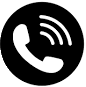 +254 020 6948000, + 254 722202137, + 254 734600471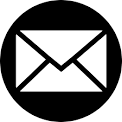 info@kebs.org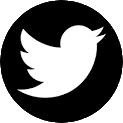 @KEBS_ke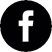 kenya bureau of standards (kebs) SNCharacteristicCharacteristicCharacteristicRequirementToleranceTest methodDimension of a bag for 90 kg loadOutside length, cmOutside length, cm110+10, -0KS 1037, Clause10.1Dimension of a bag for 90 kg loadOutside width, cmOutside width, cm70+10, -0KS 1037, Clause10.1Mass per bag, in gMass per bag, in gMass per bag, in g1,200±50KS 1037, Clause 7Breaking strength of seam, newtons, minBreaking strength of seam, newtons, minBreaking strength of seam, newtons, min1200-KS 1037, Clause 16Ends per 10 cm (min.)Ends per 10 cm (min.)Ends per 10 cm (min.)22+2, -0KS 1037, Clause 11Picks (shots), per 10 cmPicks (shots), per 10 cmPicks (shots), per 10 cm44+2, -0KS 1037, Clause 11Breaking strength of sacking (5cm x 20 cm strips), in newtons, minBreaking strength of sacking (5cm x 20 cm strips), in newtons, minwarp way1200-KS 1037, Clause 12Breaking strength of sacking (5cm x 20 cm strips), in newtons, minBreaking strength of sacking (5cm x 20 cm strips), in newtons, minweft way1200-KS 1037, Clause 12Mass, in g/m2 of sackingMass, in g/m2 of sackingMass, in g/m2 of sacking800+30, -0KS ISO 3801Moisture regain, %, maxMoisture regain, %, maxMoisture regain, %, max13-KS 1037, Clause 14Oil content on dry de-oiled material, %, maxOil content on dry de-oiled material, %, maxOil content on dry de-oiled material, %, max2-KS 1037, Clause 15SNCharacteristicCharacteristicCharacteristicRequirementToleranceTest methodDimension of a bag for 90 kg loadOutside length, cmOutside length, cm110+10, -0KS 1037, Clause 10.1Dimension of a bag for 90 kg loadOutside width, cmOutside width, cm70+10, -0KS 1037, Clause 10.1Mass per bag, in gMass per bag, in gMass per bag, in g1,000±50KS 1037, Clause 7Breaking strength of seam, newtons, minBreaking strength of seam, newtons, minBreaking strength of seam, newtons, min650-KS 1037, Clause 16Ends per 10 cm (min.)Ends per 10 cm (min.)Ends per 10 cm (min.)28+2, -0KS 1037, Clause 11Picks (shots), per 10 cmPicks (shots), per 10 cmPicks (shots), per 10 cm30x2-KS 1037, Clause 11Breaking strength of sacking (5cm x 20 cm strips), in newtons, minBreaking strength of sacking (5cm x 20 cm strips), in newtons, minwarp way700-KS 1037, Clause 12Breaking strength of sacking (5cm x 20 cm strips), in newtons, minBreaking strength of sacking (5cm x 20 cm strips), in newtons, minweft way1000-KS 1037, Clause 12Mass, in g/m2 of sackingMass, in g/m2 of sackingMass, in g/m2 of sacking800+30, -0KS ISO 3801Moisture regain, %, maxMoisture regain, %, maxMoisture regain, %, max13-KS 1037, Clause 14Oil content on dry de-oiled material, %, maxOil content on dry de-oiled material, %, maxOil content on dry de-oiled material, %, max2-KS 1037, Clause 15SNCharacteristicCharacteristicRequirementToleranceTest methodArea of bag, min.Area of bag, min.5040 cm2KS 1037, Clause 10.1Threads per 10 cmEnds76+4KS 1037, Clause 11Threads per 10 cmPicks28-2KS 1037, Clause 11Breaking strength, N, min.warp way700-KS 1037, Clause 12Breaking strength, N, min.weft way700-KS 1037, Clause 12Seam Breaking strength, N, min.Seam Breaking strength, N, min.650-KS 1037, Clause 16Mass of bag, min., gMass of bag, min., g550-KS 1037, Clause 7Moisture regain, %, maxMoisture regain, %, max13-KS 1037, Clause 14Oil content on dry de-oiled material, %, maxOil content on dry de-oiled material, %, max2-KS 1037, Clause 15SNCharacteristicCharacteristicRequirementToleranceTest methodArea of bag, min.Area of bag, min.5040 cm2KS 1037, Clause 10.1Threads per 10 cmEnds22+2, -0KS 1037, Clause 11Threads per 10 cmPicks44+2, -0KS 1037, Clause 11Breaking strength, N, min.warp way1200-KS 1037, Clause 12Breaking strength, N, min.weft way1200-KS 1037, Clause 12Mass of bag, min., gMass of bag, min., g1000±50KS 1037, Clause 7Mass in g/m2, min.Mass in g/m2, min.800-KS ISO 3801Moisture regain, %, maxMoisture regain, %, max13-KS 1037, Clause 14Oil content on dry de-oiled material, %, maxOil content on dry de-oiled material, %, max2-KS 1037, Clause 15Breaking strength of seam, N, min.Breaking strength of seam, N, min.1200-KS 1037, Clause 16SNCharacteristicRequirementToleranceTest method(Ref. to clause of appendix)Total number of bags per bale150-A.1 Contract mass of a bale, kg150±2.5KS 1037, Clause  8Correct mass of a bale, kgNot less than thecontract mass-KS 1037, Clause  9